安徽城市管理职业学院2017年普高招生章程一、学校全称：安徽城市管理职业学院二、办学层次：高职三、办学类型：公办普通高等职业技术学院四、办学地址：合肥市新站区高教园区淮海大道300号（邮政编码：230011）五、学院情况及招生计划安徽城市管理职业学院是经安徽省政府批准设置、教育部备案的公办全日制普通高等学校。学院本部坐落于安徽省合肥市新站区高教园淮海大道300号，现有教职工500余人，在校学生近万人。学院坚持内涵式发展，“厚学、笃行、奋进、创新”，努力建设地方技能型高水平大学。学院设有城市建设系、城市设计系、现代服务系、财务金融系、工商管理系、国际商务系、信息工程系、公共教学部、思政教学部“七系两部”的教学机构，开设有学前教育、城市轨道交通运营管理、视觉传播设计与制作、护理、会计、物流管理、服装设计与工艺、国际邮轮乘务管理、数字媒体应用技术等40个专业。开展面向初中招生的会计、电子商务、工程造价等专业的“五年一贯制”高职大专教育。设有国际交流中心，开展中韩合作 “2+2”本科教育。设有继续教育中心，开展会计、市场营销、电子商务、旅游管理等专业的成人专科业余教育。学院办学条件完善，建有图文信息中心、学术会议报告厅、大学生创业实训孵化基地等教育教学场所，图书馆藏书60万册，千兆主干网络覆盖整个校园，建有标准田径场、足球场、篮球场、排球场、乒乓球室等。学院重视毕业生就业工作，鼓励学生参加考级考证、自考本科和“专升本”考试，支持学生创新创业，近三年来，毕业生就业率一直保持在96%以上。2017年普高招生计划六、录取规则：1．根据教育部、省教育厅招生政策和规定，各专业按分数优先的原则录取。2．各专业男女生比例不限。原则上只招收外语应试语种为英语的考生，其他语种的考生亦能报考，但学校各专业外语教学语种以英语为主。3．体检执行教育部、卫生部、中国残联颁发的《普通高等学校招生体检工作指导意见》的有关规定。其中，城市轨道交通运营管理、国际邮轮乘务管理、旅游管理、护理专业，原则上要求男、女考生身高分别不低于1．70米、1．60米，且五官端正、身体匀称、矫正视力不低于4．8（镜片度数不大于600度）；无口吃、听力受限、色盲、色弱、跛脚、精神疾病、心脏疾病及传染性疾病等。4．其它未尽事宜，按省教育招生考试院有关文件执行。七、颁发证书：安徽城市管理职业学院普通高等学校学历证书，内容按教育部教学［2002］15号文件规定填写。八、学费标准：1．学费收取标准：文科类专业3500元/学年，理科类专业、艺术类专业3900元/学年。2．学生公寓收费标准：6人间800元/学年。3．收费标准如有变动，以物价部门核定的标准为准。九、联系方式：1．电话：0551—62516137、625161382．网址：http://www.cmoc.cn     http://www.cmoc.cn/zs3.微信公众号：                  QQ咨询群：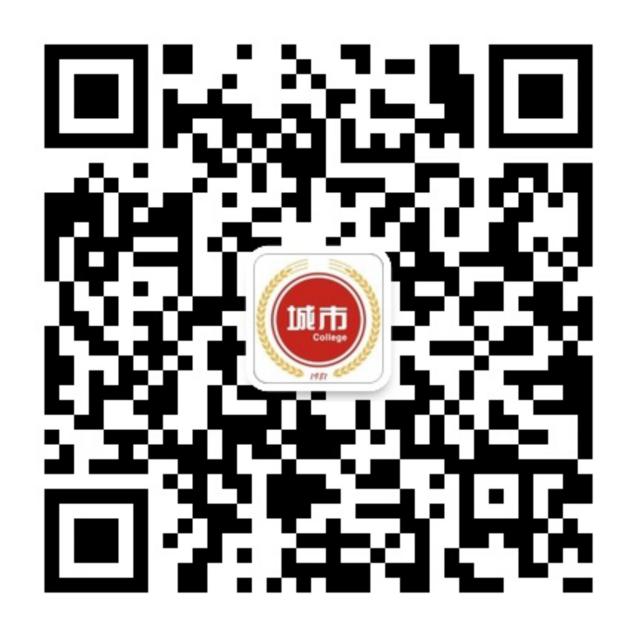 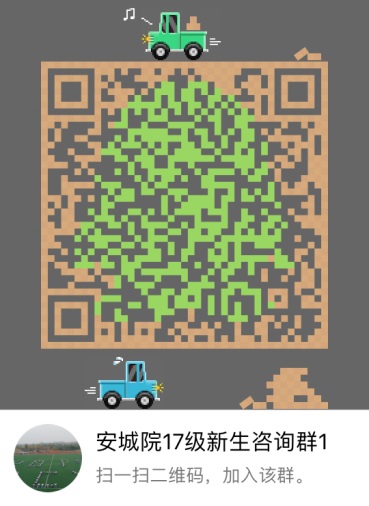 十、其它：1．新生入学时，根据自愿原则，凭入学通知书可将户口迁至学院所在地合肥市。贫困学生根据本人家庭经济情况，可申请生源地助学贷款、国家励志奖学金、国家助学金、勤工助学、特困补助等资助项目。品学兼优学生可享受国家奖学金及学院奖学金。2．统一录取结束后，学院将及时寄出录取通知书，报考的考生可通过学院网站和省教育厅网站查询录取情况。凡未按学院录取通知书规定的时间来校报到注册，且又未说明原因的考生，视为放弃入学资格。系部专业名称文科理科艺术总计划学费备注信息工程系计算机网络技术2010001203900信息工程系计算机应用技术10500603900信息工程系数字媒体应用技术102515503900信息工程系应用电子技术15550703900财务金融系财务管理30200503500财务金融系会计45150603500财务金融系保险30100403500财务金融系金融管理40200603500城市建设系城市轨道交通运营管理20400603900城市建设系房地产经营与管理30100403500城市建设系工程造价15450603500城市建设系建设工程监理10300403500城市建设系建筑智能化工程技术10200303900城市建设系城市轨道交通车辆技术5450503900城市建设系汽车检测与维修技术5470523900国际商务系电子商务40200603500国际商务系商务英语40100503500国际商务系旅游管理40100503500国际商务系国际邮轮乘务管理40200603900国际邮轮乘务管理专业系校企共建专业，企业需另收培养费6600元/学年。国际商务系国际贸易实务30200503500国际商务系商务日语30200503500城市设计系服装设计与工艺10510253900城市设计系服装与服饰设计10010203900城市设计系服装与服饰设计（中韩国际班）1050159000城市设计系广告设计与制作5535453900城市设计系园林技术15155353900城市设计系园艺技术15155353900城市设计系视觉传播设计与制作（装潢艺术设计方向）101025453900城市设计系学前教育60200803500城市设计系风景园林设计202020603900工商管理系经济信息管理10100203500工商管理系连锁经营管理40100503500工商管理系市场营销50200703500其中皖新传媒订单班40人工商管理系物流管理45200653500现代服务系老年服务与管理40300703500老年服务与管理专业系我院重点建设专业，学生入学报到注册后，若学籍无异常变动，每学年享受3500元专业奖学金。现代服务系人力资源管理40100503500现代服务系物业管理40100503500其中贵州10人，保利物业订单班20人现代服务系社区管理与服务40100503500现代服务系护理5010001503900现代服务系康复治疗技术15450603900总计总计10409921252157